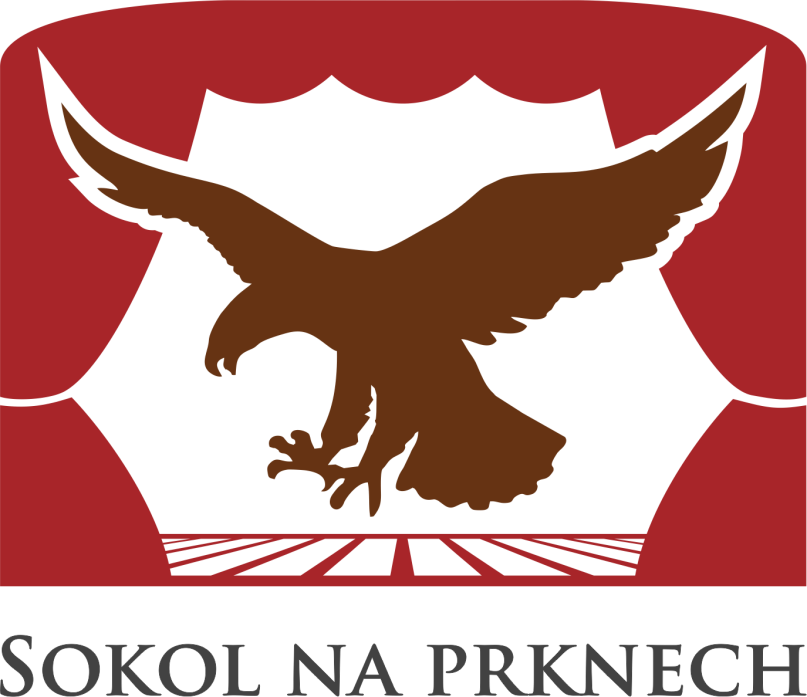 DIVADELNÍCI Z METYLOVIC ZNOVU NA SCÉNĚPo mimořádně povedené premiérové sezoně 2017 začal opět fungovat divadelní spolek „Sokol na prknech“ při TJ Sokol Metylovice.Mnozí z vás měli možnost v minulém roce zajít do metylovské Sokolovny na divadelní představení hry Antonína Procházky „S tvoji dcerou ne“.  Sokolští ochotníci sehráli pět představení, které shlédlo více než 500 diváků. Podle jejich ohlasů byli se hrou velmi spokojeni a ocenili výkony hereček a herců, mnohdy svých příbuzných, sousedů či známých.Samotní divadelníci a lidé kolem vědí, že se první sezóna divadelního spolku nad očekávání vydařila. To byl jasný signál pokračovat i nadále.V souboru došlo k drobným personálním změnám, které jsou běžným doprovodným jevem větších kolektivů. Režisérem zůstává David Hyšpler.Velmi důležitým úkonem je výběr žánru a hry samotné. Po úvaze bylo v kolektivu rozhodnuto, že by bylo dobré sehrát nějakou veselou, svižnou komedií od stejného autora jako posledně.  Proto byl opět osloven přední český dramatik, zároveň herec a režisér pan Antonín Procházka z Plzně. Byla vybrána hra „Vraždy a něžnosti“. Zkoušky začaly již od listopadu, postupně se zkoušejí jednotlivé obrazy. Zcela naostro se začalo zkoušet od počátku března, kdy se divadelníci scházejí již dvakrát týdně.Souběžně probíhá tvorba kulis, které jsou sice vyráběny svépomocí, ale měly by pozvednout celkové vyznění hry. Rovněž výběru rekvizit a jevištních doplňků se věnuje velká pozornost. Zde je nutno vyzvednout příkladnou spolupráci s OÚ Metylovice a dalšími divadelními sympatizanty.V Metylovicích se budou hrát první čtyři představení. Premiéra proběhne v pátek 20. dubna, dále pak o den později 21. dubna, poté 
v pátek 27.dubna a naposled v sobotu  28. dubna. Vždy v 19.00 hodin. Vstupenky na tyto 4 představení budou pouze v předprodeji. Možno je objednat na Obecním úřadě v Metylovicích u p.Vrbové, tel. 558 686 129 od středy 28.března 2018. Vstupné je jednotné ve výší 100 Kč.Novinkou budou i dva výjezdy k sousedům.  V pátek 11. května od 19.00 hodin se bude hrát ve velkém sále  Kulturního centra ve Frýdlantu n. O.Divadelní sezónu 2018 uzavřou metylovští ochotníci v pátek 18. května vystoupením v Palkovicích. Hraje se v Kulturním domě od 19.00 hodin.Vstupné na těchto dvou výjezdních představeních je rovněž 100 Kč, vstupenky možno zakoupit v předprodeji. A co mohou diváci od komedie čekat? Malá nápověda. V rekreační chatě hluboko v šumavských hvozdech se během jedné noci sejde podivná pětice. Obstarožní seladon Lumír se svou milenkou Stellou, věhlasný dabér Večerníčků Viktor se svou novou přítelkyní Evou a nakonec spisovatel televizních detektivek Evžen. Ti všichni si koupili pobyt v lesní samotě především proto, aby mohli v klidu naplnit své cíle – Lumír zabít svou milenku, Viktor uchvátit novou milostnou kořist a spisovatel Evžen dopsat svůj scénář. Komerčním záměrem cestovní kanceláře však došlo ke snad největší koncentraci turistů na světě. A když dveře rozrazí ještě i němečtí turisté, je chata definitivně přeplněna a komedie může začít….Přijďte a zjistěte, jak to dopadlo. Věřím, že se u toho dobře pobavíte.                                                                                                                                Milan Hajdušek